В социальных сетях и на сайте школы размещены материалы, направленные на безопасное поведение детей в сети Интернет.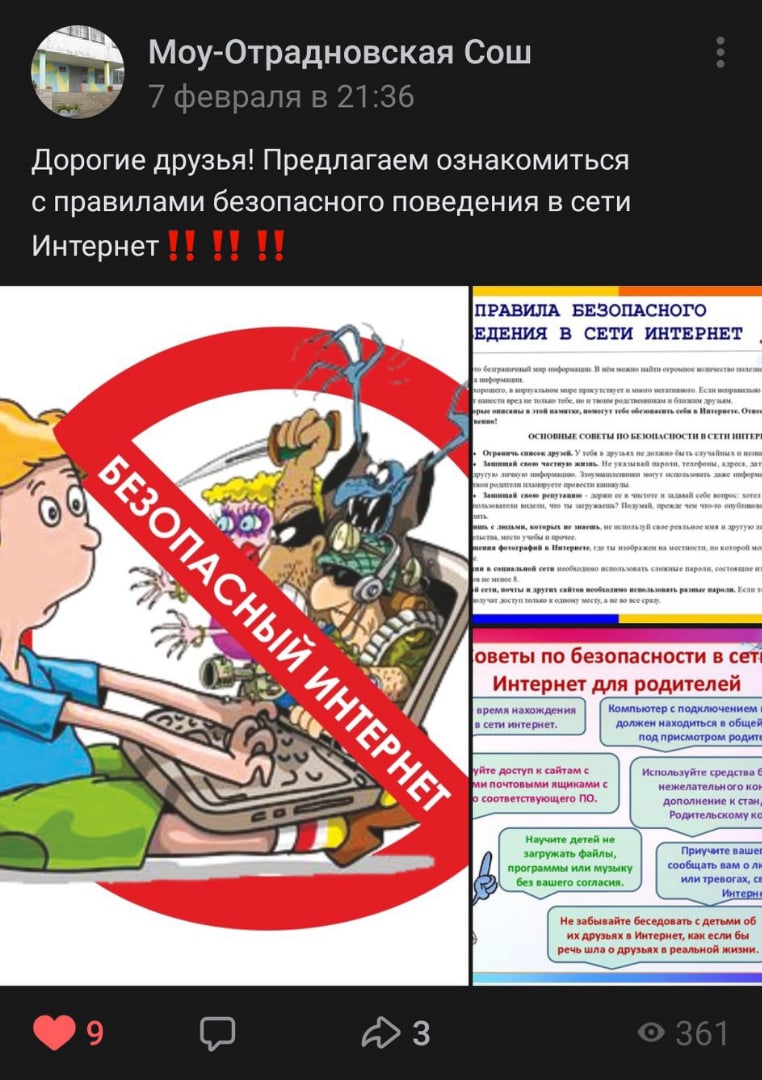 